What to Keep, Where to Store & When to Shred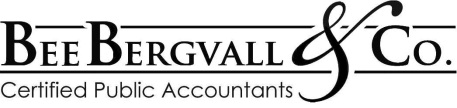 Originals you rarely need:		Store In						Shred After			Give copies to:Adoption papers		Bank Safety Deposit Box			Never Discard			Executor, lawyerCitizenship papers		Bank Safety Deposit Box			Never Discard			ExecutorDivorce decree			Bank Safety Deposit Box			Never Discard			LawyerLawsuits			Bank Safety Deposit Box			Never Discard			Lawyer	Household inventory		Bank Safety Deposit Box			Never Discard			Financial advisor	Photos of possessions		Bank Safety Deposit Box			Never Discard			Financial advisorMilitary discharge		Bank Safety Deposit Box			Never Discard	Veteran’s papers		Bank Safety Deposit Box			Never Discard			LawyerOriginals you sometimes need 	Store In						Shred After			Give copies to:Birth certificate			Fire and burglar resistant safe at home		Never			Cemetery deed			Fire and burglar resistant safe at home		Never				Heir			Real Estate Deeds		Fire and burglar resistant safe at home		10 yrs. after property is sold	Death certificate		Locked filing cabinet				Never				ExecutorDiplomas			Locked filing cabinet				Never										Guardianship arrangements	Fire and burglar resistant safe at home		Never				Executor, guardian	Health records			Fire and burglar resistant safe at home		Never				Doctor	Immunization records		Fire and burglar resistant safe at home		Never				DoctorMarriage certificates		Fire and burglar resistant safe at home		Never				ExecutorMedical Directive		Fire and burglar resistant safe at home		New one signed			Doctor, heirNaturalization Certificate	Fire and burglar resistant safe at home		Never				Passports			Fire and burglar resistant safe at home		It expires			Executor, guardianPowers of Attorney		Fire and burglar resistant safe at home		New one signed			Doctor, heir	Retirement plan benefits	Fire and burglar resistant safe at home		Never				Financial advisorSocial Security card		Fire and burglar resistant safe at home		Never				Stock/bond certificate		Fire and burglar resistant safe at home		When soldVehicle titles			Fire and burglar resistant safe at home		When sold	Trusts				Fire and burglar resistant safe at home		New one signed			Executor, heirWills				Fire and burglar resistant safe at home		New one signed			Executor, heirOther Documents				Store In						Shred After			Give copies to:College financial aid			Locked filing cabinet				Ten years after loan is repaid	Credit report				Fire and burglar resistant safe at home		New one arrives		Financial AdvisorDocument inventory			Fire and burglar resistant safe at home		You create a new list		ExecutorEmployee benefits			Locked filing cabinet				Change jobsEmployment contract			Fire and burglar resistant safe at home		Change jobsFinancial statements			Fire and burglar resistant safe at home		New one drafted			Insurance policies/invoices		Locked filing cabinet				A year after replacing policy	Financial advisorLetter of Last Instructions		Fire and burglar resistant safe at home		After writing a new one		ExecutorLoan Statements			Locked filing cabinet				Ten years after loan is repaidPasswords				Fire and burglar resistant safe at home		Change passwordProperty tax assessment		Locked filing cabinet				New one arrivesReceipts (items under warranty)		Locked filing cabinet				Warranty expiresReceipts (expensive items)		Fire and burglar resistant safe at home		Item sold or donatedSafe deposit box inventory		Fire and burglar resistant safe at home		Updated			ExecutorSocial Security statement		Locked filing cabinet				New one arrives		Financial advisorTranscripts				Locked filing cabinet				You complete another courseVehicle registration			Locked filing cabinet				New one arrives			Vehicle repairs				Locked filing cabinet				Vehicle is soldWarranties*				Locked filing cabinets				Disposed of item*Note: staple receipts to warrantiesTax Documents				Store In						Shred After			Give copies to:	Bank statements			Locked filing cabinet				Seven years	Canceled checks			Locked filing cabinet				Seven years	Credit card statements			Locked filing cabinet				Seven years	Home purchase/improvement*		Locked filing cabinet				Seven years after home is sold	Tax return/supporting documents		Locked filing cabinet				Seven years after filing date	Form 8606				Locked filing cabinet				Seven years after IRA is liquidated	* Deeds, surveys, title policies, blueprints, loan papers, receipts, etc.Investment Documents			Store In						Shred After			Give copies to:Annuity contracts			Locked filing cabinet				Annuity paid out			Financial advisorLoan agreements			Locked filing cabinet				Ten years after loan is repaid	Pension Plan documents		Locked filing cabinet				Never				Financial advisorReal Estate purchase/  Improvement				Locked filing cabinet				Seven years after property is soldInvestment account statements		Locked filing cabinet				Seven years after last investment    held in account is soldKeeping records stored safely, where you and others can find them, can save you time and greatly increases the likelihood that they will not get lost.  Reprinted with permission.  Ric Edelman is the author of five books on personal finance, including the #1 New York Times Best Seller  “Ordinary People. Extraordinary Wealth.”  He also writes a nationally syndicated newspaper column and hosts weekly radio and TV shows on WMAL-AM 630 and Newschannel 8 in Washington, DC.  For more information visit RicEdelman.com